ΛΥΣΗα) Πρέπει  Άρα το πεδίο ορισμού της συνάρτησης είναι .β) Θα παραγοντοποιήσουμε το τριώνυμο στον αριθμητή του τύπου της συνάρτησης . Έχουμε: .Άρα:, για κάθε .γ) Η γραφική παράσταση της  διέρχεται από το σημείο , δηλαδή ,οπότε  και τελικά .δ) Η γραφική παράσταση της  είναι ευθεία, εκτός του σημείου με τετμημένη , δηλαδή του σημείου .Αν , η ευθεία δεν έχει σημείο τομής με τον  άξονα (το σημείο  δεν είναι σημείο της γραφικής παράστασης της ). Τέμνει τον  άξονα στο , γιατί .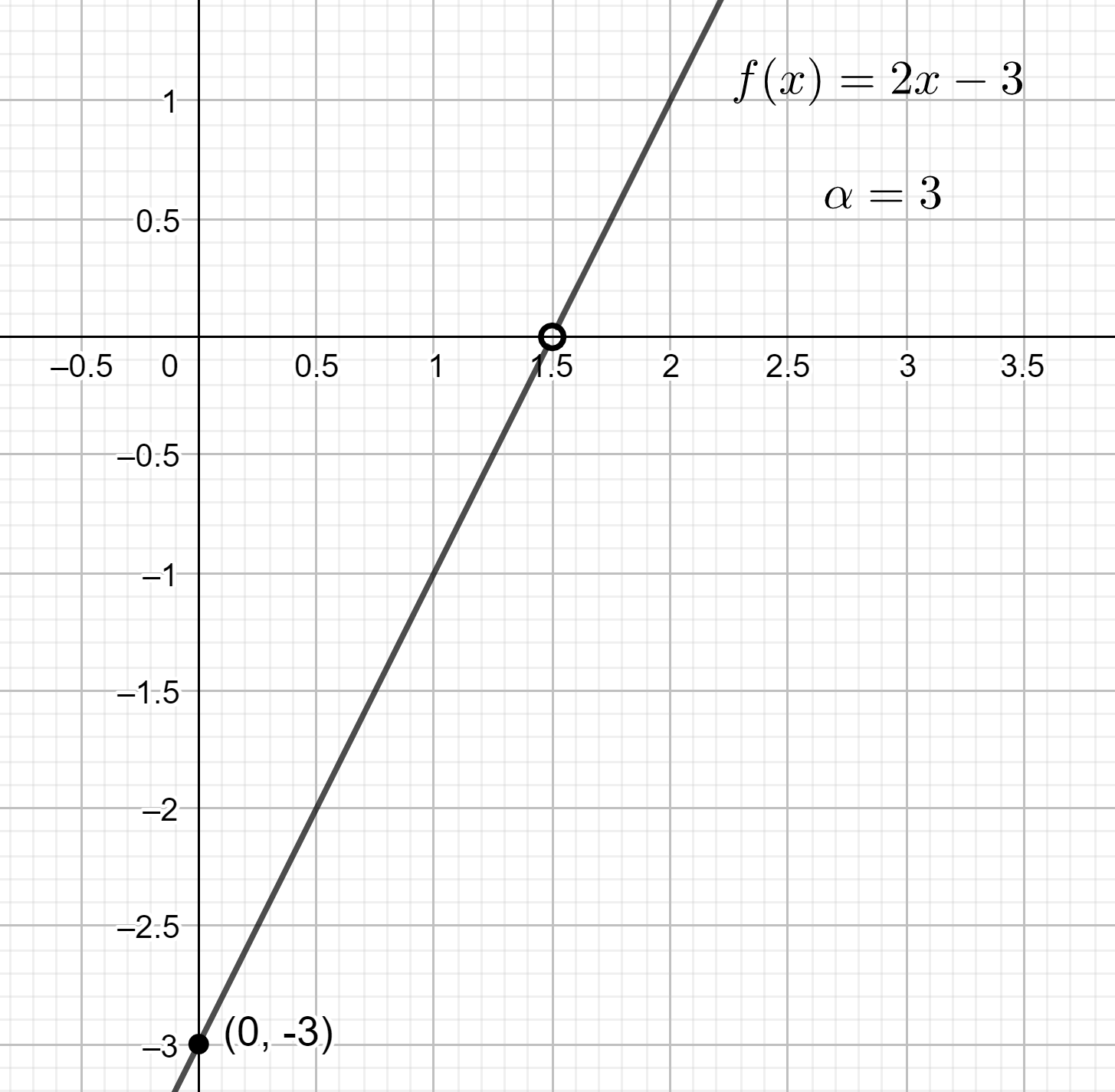 Αν : Για  έχουμε  και η γραφική παράσταση της  τέμνει τον  άξονα στο σημείο .Για , έχουμε  και η γραφική παράσταση της  τέμνει τον τον  άξονα στο .Ειδικά στην περίπτωση που , τα παραπάνω σημεία  και  έχουν συντεταγμένες , οπότε η γραφική παράσταση της  είναι ευθεία που διέρχεται από την αρχή των αξόνων.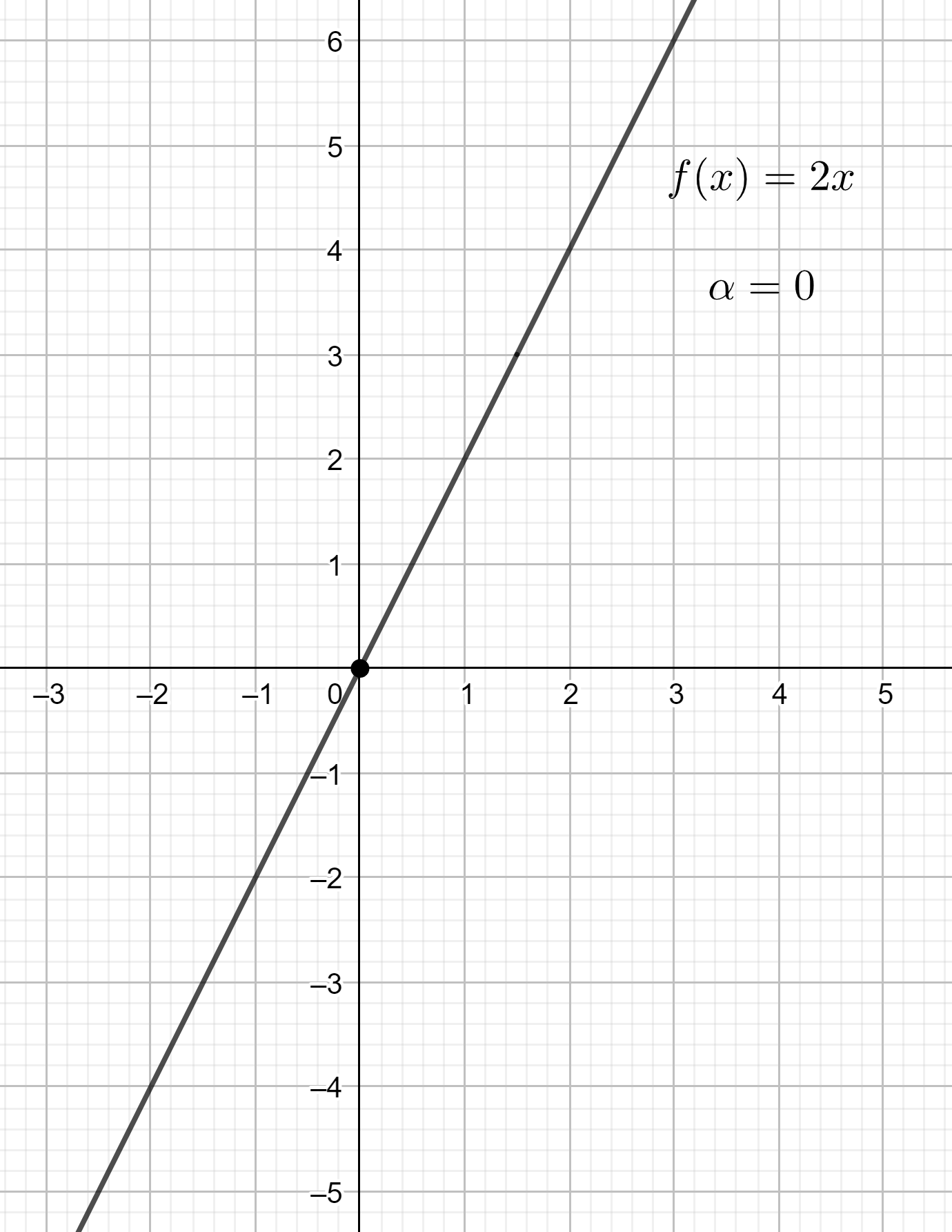 